Муниципальное бюджетное общеобразовательное учреждение средняя общеобразовательная школа № 16 пос.Красносельского муниципального образования Гулькевичский район имени И.П.ФедороваУрок-игра«Мы и наше здоровье»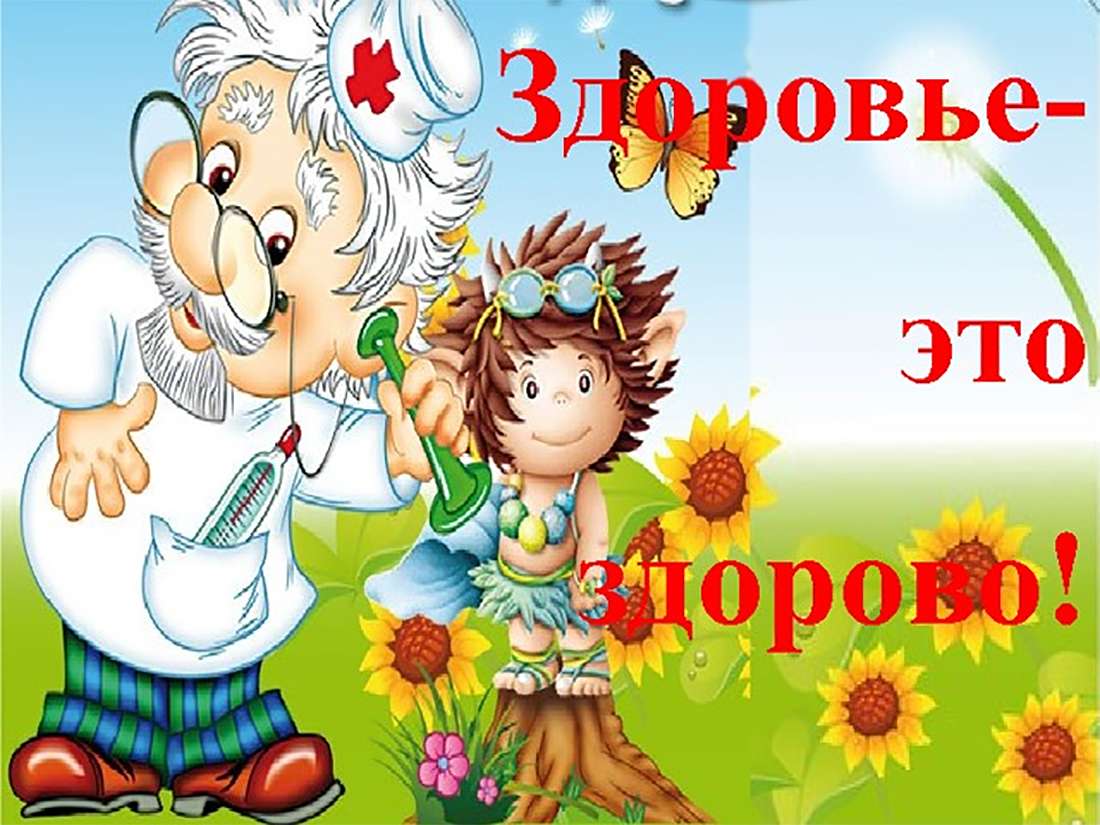 Учитель начальных классов:Моловцева Анна Геннадьевнапос.Красносельский, 2023 годУрок –игра «Мы и наше здоровье»Цель : помочь детям задуматься о своем здоровье, о его ценности, о том, что вредно и что полезно для здоровья, побудить заниматься физкультурой, охраной своего здоровья.Задачи: систематизация и обобщение знаний детей о полезных и вредных привычках; формирование навыков общения ; развитие организационных навыков, внимания, логического мышления; воспитание желания заботиться о своём здоровье, бережном отношении к нему.Стартовая беседа.– Дорогие ребята, что такое страна Здоровья, кто в ней живет?- Вам надо придумать вопросы, на которые вы хотели бы услышать ответы. На доске плакат  с вопросами:Что нужно делать, чтобы быть здоровым?Почему курить сигареты вредно?Что нужно делать , если ты заболел?Как уберечься от болезнетворных микробов?Какие правила гигиены тебе нужно знать ?Что полезно для работы сердца?Какая полезная пища, а какая нет?Почему нужно делать зарядку?Как сохранить свое драгоценное здоровье?-Для путешествия создадим 4 станции : «Питание и здоровье», «Спортивные занятия», «Гигиена», «Не хорошие привычки». На доске цветик-семицветик (пока закрыт).-  Кто из вас помнит сказку Валентина Катаева «Цветик –семицветик»? (краткий пересказ). Посмотрите у нас на доске появился цветик… Именно он перенесёт нас в страну крепкого здоровья. Дети по очереди открывают лепестки и читают на них:Здоровье – это сила и ум.Здоровье – это счастье и успех.Здоровье нужно беречь.Здоровье – это красота.Здоровье нужно всем.Здоровье – это жизнь.Здоровье – это богатство - Расскажите,  что нужно делать , чтобы быть здоровым?- Самое время отправится в страну здоровья… 1 станция «Питание и здоровье»Дети получают карточки-картинки с полезными и вредными продуктами. Задача:  разделить их по данному принципу, потом объяснить.Спор витаминов (инсценировка) : автор, ученик, витамины.Витамины А,В,С примостились на крыльце,И кричат они, и спорят: кто важнее для здоровья?- Я,- промолвил важно А,- не росли бы без меня!- Я , перебивает С,- без меня болеют все.- Нет, надулся важно В, - я нужнее на земле. Кто меня не уважает – плохо спит и слаб бывает.Так и спорили  б они, в ссоре  проводя все дни,Если б Петя –ученик не сказал бы напрямик: Все вы, братцы хороши, для здоровья и души.Если б вас я всех не ел,Все болел бы да болел.С вами всеми я дружу, Я здоровьем дорожу!Перед вами  плакат о правильном питании , посмотрите на него.                             Правильное питаниеЕсть необходимо каждый день в одно и то же время.Перед едой надо вымыть руки с мылом.Есть надо продукты, полезные для здоровья.Есть не торопясь.Не объедаться.Сладости только после основной еды.2 станция «Гигиена» Пугалки (читают дети):Кто зубы не чистит, не моется с мылом,Тот вырасти может болезненным , хилым,Дружат с грязнулями только грязнули,Которые сами в грязи утонули.Из них вырастают противные бяки,За ними гоняются злые собаки.Грязнули боятся воды и простуд,А иногда и вообще не растут. Задание для команд – прочтите наш девиз.Карточки :   12  6  10  11  8  11  1 – 5  1  7  8  3  5  4  9  8  2  13  14Ключ: а-1, в- 2, г-3, д-4, з- 5, и- 6, л- 7, о-8, р- 9, с-10, т- 11, ч- 12, ь -13, я- 14.Ответ – чистота – залог здоровья! - а теперь загадки: см карточки. «Эти предметы для меня» - выбрать среди картинок предметы личной гигиены, которые нельзя предавать другому.(зубная щетка, мочалка, полотенце, расческа) -Прочитайте советы Мойдодыра. (на карточках, на которых зашифрованы правила личной гигиены – Мой руки перед едой. Следи за чистотой тела. Принимай душ вечером.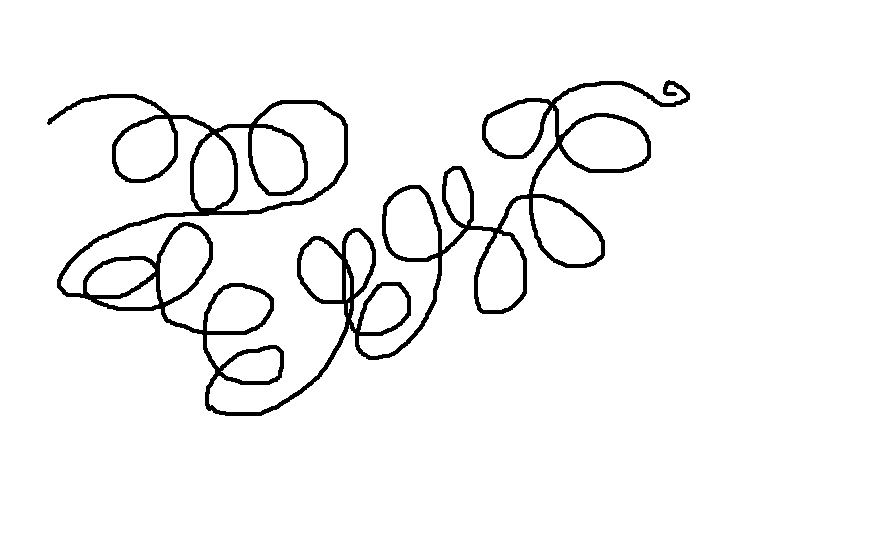  3 станция «Спортивные занятия»- Чтобы сохранить здоровье, нужно заниматьсяспортом, делать ежедневную зарядку. Во время физической нагрузки наши мышцы работают напряженней, поэтому им нужно больше кислорода. Сердце вынуждено перекачивать больше крови, чтобы доставить кислород к мышцам. Если вы ежедневно занимаетесь гимнастикой, ваше сердце становится сильнее.- А сейчас соревнование. «Заполняем классную книгу рекордов» (по командам)ПриседанияОтжиманияПрыжки на одной ногеВисы 4 станция «Не хорошие привычки».-Давайте подумаем и сформулируем, что же может повредить здоровью?Здоровью вредит курениюВредно переедатьЕсть много сладкогоВредно мало двигатьсяВредно долго сидеть у телевизора, компьютера.-Назовите вредные привычки, которые мешают быть здоровым.-Чем они вредны?-Как от них избавиться?Задание : Придумайте антирекламу табака и курения. (рисование плакатов)Рефлексия.(«Цветок здоровья»). Дети подходят к плакату на доске и прикрепляют лепесток цветка определённого цвета: жёлтый – я веду здоровый образ жизни; зелёный – я стараюсь, но не всегда получается; голубой – я не обращаю внимание на своё здоровье.-На этом наша игра заканчивается, но прежде, еще несколько важных строк .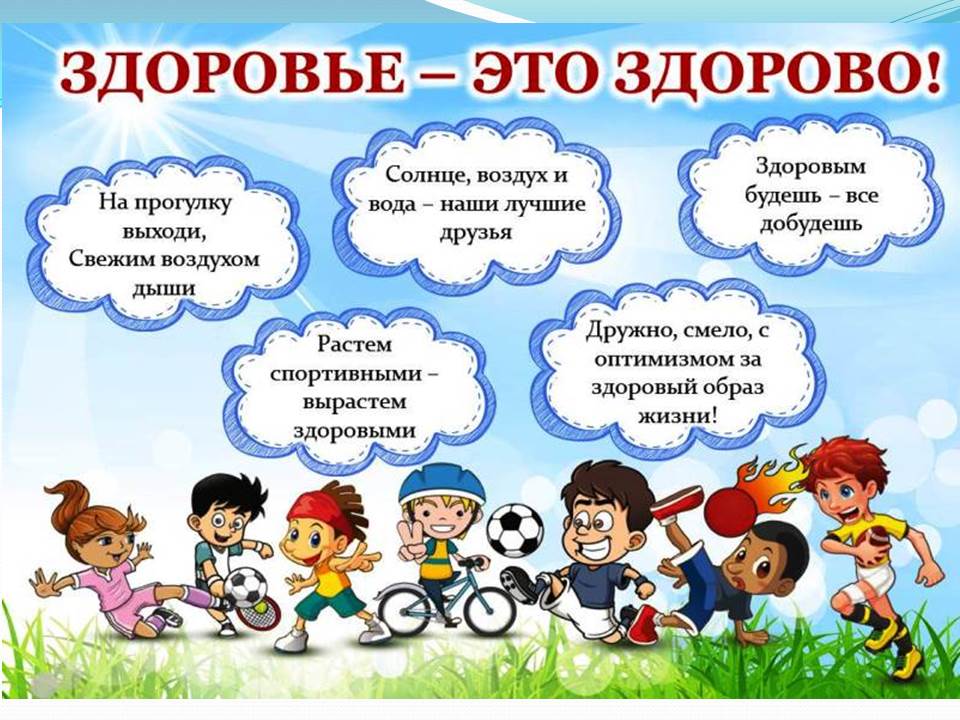 